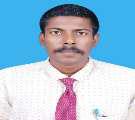 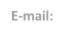 E-mail: vsuriyaraja@gmail.comSURIYA (BE Civil; MBA)Bachelor of Civil Engineer specialized in Entire Execution, finishing & handoverof High raise Building projects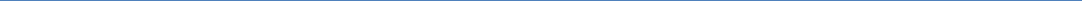 Work ExperienceCompany, Designation & Project DetailsWorked as Site Engineer in Warqa Mall, Dubai.(Working in Hub Mall Construction Project & Fit-out Projects - Execution of works like Structural Execution works, Entire Finishing works, Gypsum works, Tiling, Marble flooring, wooden flooring & cladding, Epoxy flooring , AC Ducting , False Ceiling, Joineries & Paintings of both Shopping Mall & Fit-out Projects.Worked as Project Engineer in CUSHMAN & WAKEFIELD –Formerly Knowns as DTZ International Property.— ( Handled (140 flats out of 606flats) finishing & handover of DURGA Petals Project (Underground + 15floor project 3,00,000sqm built up area 606 flats))Responsibilities & RolesWarqa Mall, Dubai as Civil EngineerӀ: Project title: 1. The HUB Mall (ongoing) & Fit-out ProjectsArea 11,172 sqm built-up area with (B – 1 & 2, GF & FF & Roof)Position	: Site Engineer (At Present)Location	: Al Quoz, Dubai.Job ResponsibilitiesStructural Execution, Finishing works and managing the sub-contractors and acting as technical advisor for Contractors at site,Requesting Quotes, BOQ, Appointing & negotiating with Contractors & Material Suppliers.BOQ Preparation, Drawing making and verification of drawings, checking quality of work executed.Handling All Civil works & Finishing’s works like - Concreting , Blockwork, Plastering, Water Proofing, All Gypsum works ,Fire Alarm & Firefighting works, Tiling, Marble flooring , wooden flooring & wall cladding , Epoxy Finishes, Granite, Joineries, Internal & External Painting, Railings of Building as per drawing, Quantity Requirement, Ensuring Quality of work done.Day to day management of the site including supervision & monitoring the site labour force & lead a team of sub-contractors to ensure works are carried out as scheduled. Checklist & Documents Submissions. Reporting to Project Coordination.Monitor, track, and provide timely project progress reports to the management & resolving any technical issues or safety that arrives in site.CUSHMAN & WAKEFIELD, as Project Engineer - Finishes. Project handle: (May 2016 – 28th Dec 2016)Ӏ: Project title: Durga Petals (8towers of Underground + 15 Floor Apartment 1.82Billion INRValue 3, 00,000sqm built-up area with 613 flats – handled 140flats)Position	: Project EngineerLocation	: Marthahalli, Near Bangalore, India.Client	: Durga PropertiesJob ResponsibilitiesHandled finishes of Tower A & B of Durga Petals Project, and technical advisor for Contractors at site.Handling Structure Handover, & Finishing’s – Concreting , Blockwork, Plastering, Water Proofing, Tiling, Marble flooring, Granite, UPVC & Joineries, Internal &External Painting, Railings of Building as per drawing, Quantity Requirement,Day to day management of the site including supervision & monitoring the site labour force & lead a team of sub-contractors to ensure quality of works are carried out as scheduled. Checklist & Documents Submissions.Monitor, track, and provide timely project progress reports to theJP Constructions, as Site Engineer.Project handle: (2years) – (60Million INR Value)Ӏ: Project title: JP Residency (Underground + 4Floor Apartment) –(Handled Execution, Finishing and handover of Project)Position: Site Engineer (2nd May 2014 – 25th May 2016)Location: Hennur, Near Bangalore, India.Client: JP CONSTRUCTIONSӀI : Project title: CONSTELLATION (Underground +15 Floor Apartment)( 336Million INR Value)Position: Site Engineer - (Handled structure alone)Location: Hennur, Near Bangalore, India.Client: Chowriappa Constructions Pvt Ltd.Area of expertise & Computer SkillsBuilding Execution from footing to finishing, Formwork, Waterproofing, AC Ducting, All gypsum works, Fire Alarm & Firefighting works Tiling, Marble flooring, wooden flooring & wall cladding, Epoxy flooring, Internal & external Painting and Handover of any High Raise & Residential Buildings.Project Management, Quantity Surveying & Quality Control, Resource Planning & People Management, Billing, Rebilling, BOQ Preparation, Negotiating & Appointing contractors, Making of drawings in Auto CAD, Planning the project using Primavera & MS Project.Bar Bending Schedule/ Rebar Detailing (BBS Making Manual)Client Co-ordination, Client Billing & Customer management,Computer SkillsPlanning & Tracking the Project (Master at MS Project & Primavera P6 )AutoCAD 2D, MS Project, MS Office (Word, Excel, PowerPoint Presentation), STAAD Pro & Photoshop,Personal SkillsLeadership skills, Managing the people and get the work done in time in completing the projects.Problem identifying & solving skills, technically sound in communicating with engineers & labours.I acknowledge that with my Experience and Knowledge, I would be able to contribute significantly to your expectations if I am given an opportunity in our esteemed organization.Time periodReason for LeavingJan 2nd 2017Jan 2nd 2017Financial Issues25th May 2016( Got DubaiTo Dec 28th 2016Opportunity )To Dec 28th 2016 Worked as Site Engineer in JP Constructions inProject Completed. No2014 May – May 2016Project Completed. No-   (Underground + 4floor project Execution on client side,2014 May – May 2016New Project.-   (Underground + 4floor project Execution on client side,New Project.-   (Underground + 4floor project Execution on client side,Finishing Handover of JP Residency Project,Underground +15 floor project on contract side)Academic QualificationsAcademic Qualifications MBA in Construction Management & Financial Risk Management at MBA in Construction Management & Financial Risk Management at MBA in Construction Management & Financial Risk Management at MBA in Construction Management & Financial Risk Management at MBA in Construction Management & Financial Risk Management atNov 2016National Institute of Business Management in India – DistanceNational Institute of Business Management in India – DistanceNational Institute of Business Management in India – DistanceNational Institute of Business Management in India – DistanceNational Institute of Business Management in India – DistanceEducation - Grade A 85%Education - Grade A 85%Education - Grade A 85%Education - Grade A 85%Education - Grade A 85% Bachelor of Civil Engineering in India  - Full Time -First Class Bachelor of Civil Engineering in India  - Full Time -First Class Bachelor of Civil Engineering in India  - Full Time -First Class Bachelor of Civil Engineering in India  - Full Time -First Class Bachelor of Civil Engineering in India  - Full Time -First Class(Anna University, Chennai – Affiliated College)(Anna University, Chennai – Affiliated College)(Anna University, Chennai – Affiliated College)(Anna University, Chennai – Affiliated College)(Anna University, Chennai – Affiliated College)April 2014(Anna University, Chennai – Affiliated College)(Anna University, Chennai – Affiliated College)(Anna University, Chennai – Affiliated College)(Anna University, Chennai – Affiliated College)(Anna University, Chennai – Affiliated College)(Thanthai Periyar Government Institute of Technology)(Thanthai Periyar Government Institute of Technology)(Thanthai Periyar Government Institute of Technology)(Thanthai Periyar Government Institute of Technology)(Thanthai Periyar Government Institute of Technology)Personal DetailsDOB:20th April 199220th April 199220th April 1992Sex:MaleMaleMaleMarital Status:UnmarriedUnmarriedUnmarriedNationality:IndianIndianIndianLanguage:Excellent in Written & Spoken Tamil & EnglishExcellent in Written & Spoken Tamil & EnglishExcellent in Written & Spoken Tamil & EnglishAverage – Hindi & Kannada.Average – Hindi & Kannada.Expected Salary:NegociableNegociableRelieving Time:ImmediateImmediateDeclaration: